Способы дыхания в родах, правила поведения в родах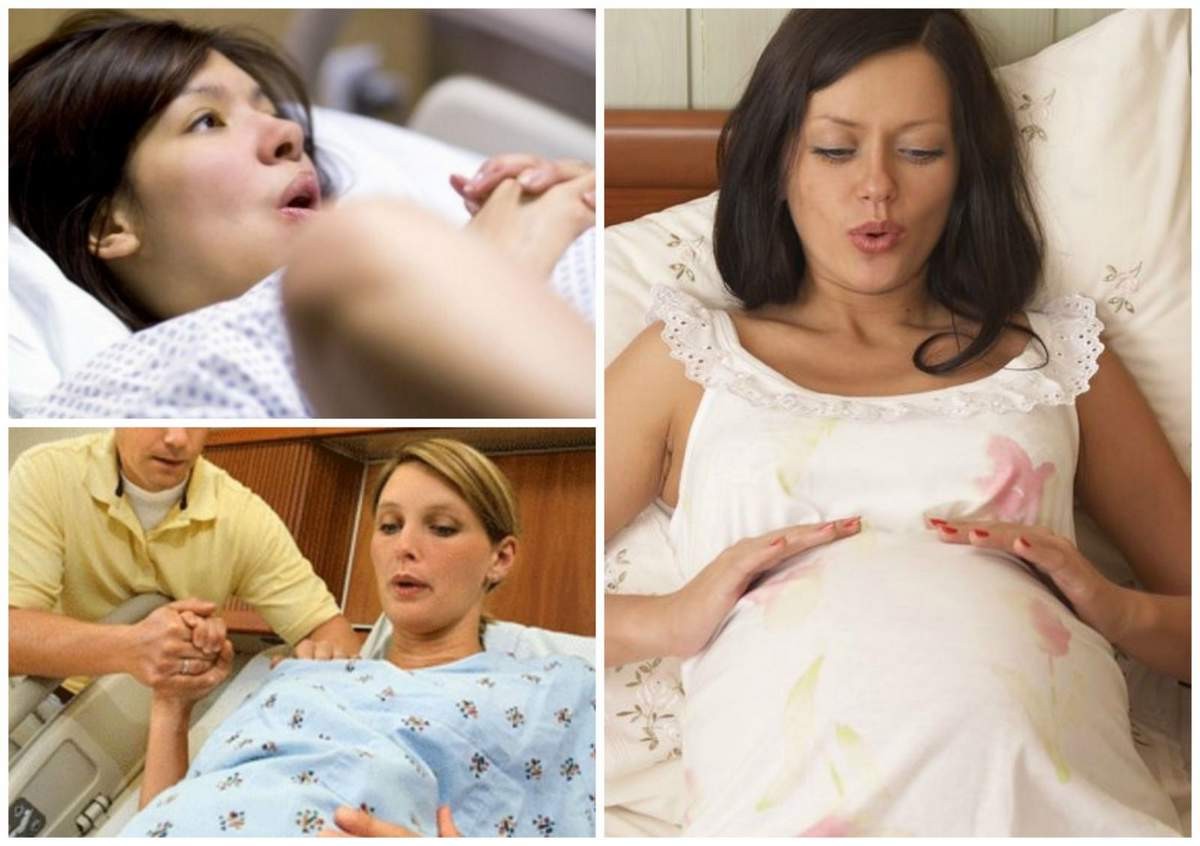 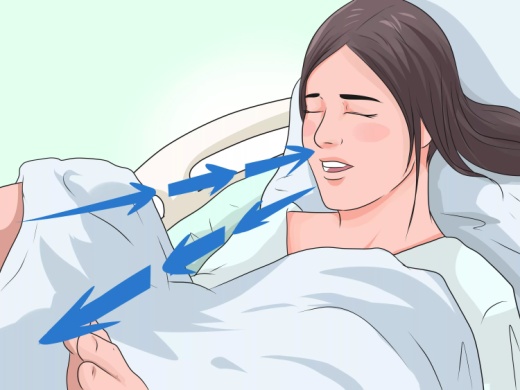 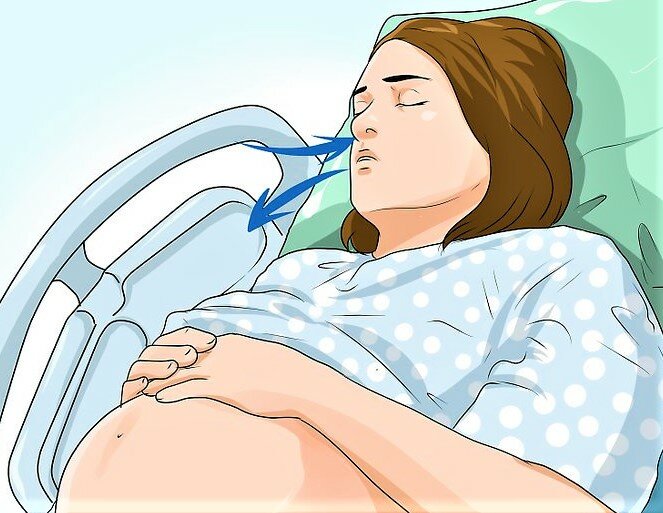 